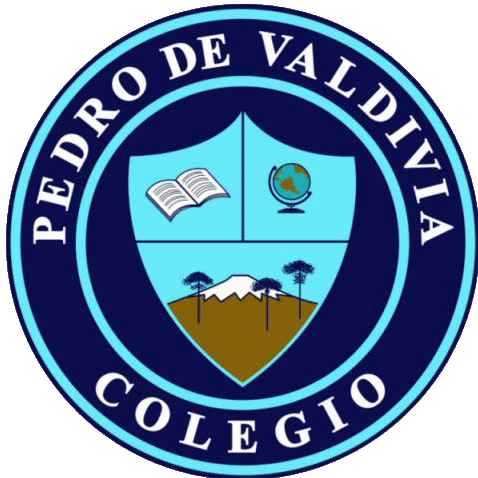                                                       Guía nº0 de primero medio: Aprendo sin Parar N°2¿Cómo hacer la actividad “Actividad de síntesis ticket de salida”?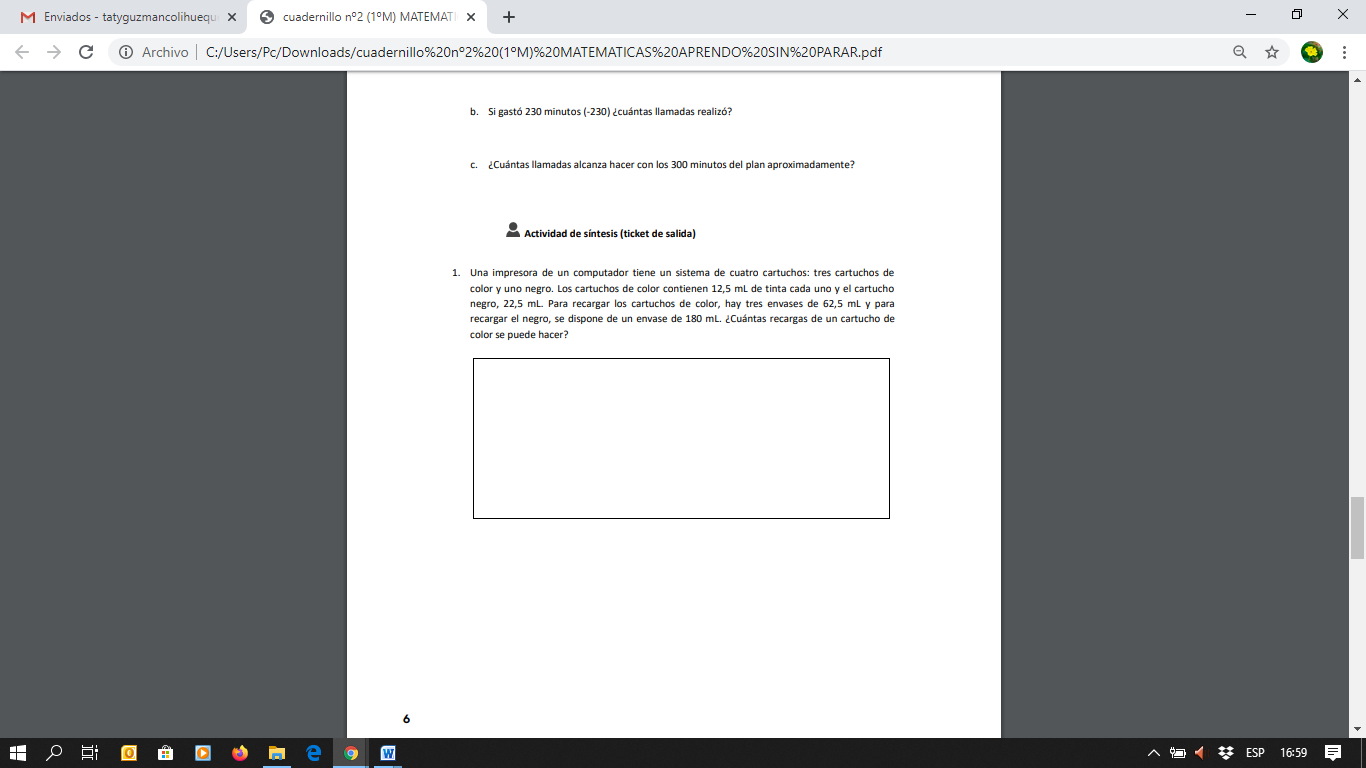 Usa la información gráfica del dibujo y la tabla para resolver paso a paso.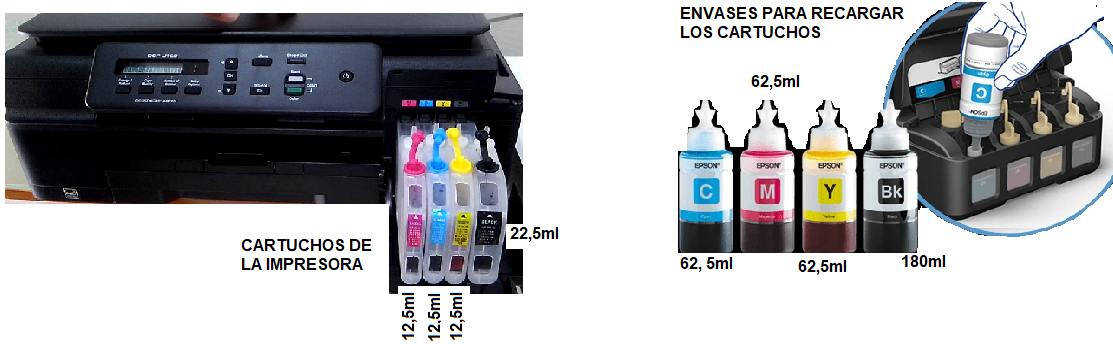 ANEXO  RECUERDACantidad de los envasesCapacidad de los cartuchos¿Cuántas veces puedo recargar un cartucho de color?Un envase de color 62,5mlUn cartucho de color 12,5ml62,5 : 12,5 =____R:__________________________¿Cómo dividir decimales?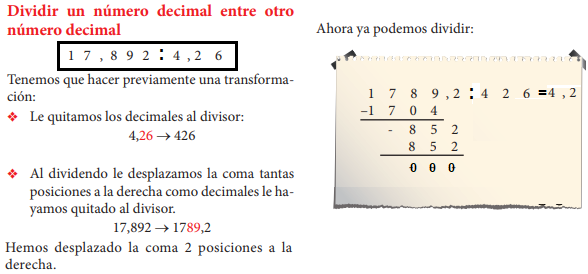 